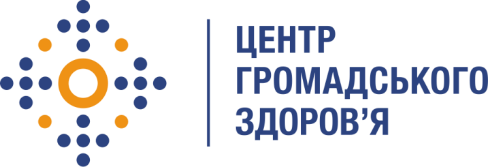 Державна установа 
«Центр громадського здоров’я Міністерства охорони здоров’я України» оголошує конкурс на відбір Консультанта з регіональної оцінки та контролю якості даних у сфері громадського здоров`я за напрямком ТБ  в рамках програми в рамках програми Глобального фонду прискорення прогресу у зменшенні тягаря туберкульозу та ВІЛ-інфекції в України»Назва позиції: Регіональний консультант з оцінки та контролю якості даних за напрямком ТБТериторія: Львівська обл.Інформація щодо установи:Головним завданнями Державної установи «Центр громадського здоров’я Міністерства охорони здоров’я України» (далі – Центр є діяльність у сфері громадського здоров’я. Центр виконує лікувально-профілактичні, науково-практичні та організаційно-методичні функції у сфері охорони здоров’я з метою забезпечення якості лікування хворих на соціально небезпечні захворювання, зокрема ВІЛ/СНІД, туберкульоз, наркозалежність, вірусні гепатити тощо, попередження захворювань в контексті розбудови системи громадського здоров’я. Центр приймає участь в розробці регуляторної політики і взаємодіє з іншими міністерствами, науково-дослідними установами, міжнародними установами та громадськими організаціями, що працюють в сфері громадського здоров’я та протидії соціально небезпечним захворюванням.Завдання:Участь у розбудові та координації регіональної системи оцінки та контролю якості даних в сфері ТБ та ВІЛ/ТБ ко-інфекції. Розроблення політик і стратегій щодо розвитку системи моніторингу та оцінки заходів. Участь у засіданнях робочих груп та інших публічних заходах, під час яких розглядаються питання розвитку регіональної системи оцінки та контролю якості даних. Проведення навчальних заходів в регіоні.Здійснення   щомісячних моніторингових візитів до закладів охорони здоров’я районного та обласного рівнів  з метою надання технічної та організаційно-методичної допомоги на місцях та верифікації даних щодо виконання програмних заходів протидії захворюваності на туберкульоз. Написання підсумкового звіту за результатами проведеного моніторингового візиту. Підготовка рутинних аналітичних звітів, статистичних форм, матеріалів за результатами діяльності.  Вимоги до професійної компетентності:Середня або вища медична освіта; Досвід роботи у сфері моніторингу та оцінки програм та/або епіднагляду не менше 1 -го року; Досвід роботи з первинною медичною документацією та даними з ТБ, ВІЛ/СНІД;Досвід роботи з електронними інструментами моніторингу та оцінки буде перевагою;Впевнений користувач MS Office ( MS Word, MS Excel)Резюме мають бути надіслані електронною поштою на електронну адресу: vacancies@phc.org.ua. В темі листа, будь ласка, зазначте: «35-2022 Регіональний консультант з оцінки та контролю якості даних за напрямком ТБ»Термін подання документів – до 28 січня 2022 року, реєстрація документів завершується о 18:00.За результатами відбору резюме успішні кандидати будуть запрошені до участі у співбесіді. У зв’язку з великою кількістю заявок, ми будемо контактувати лише з кандидатами, запрошеними на співбесіду. Умови завдання та контракту можуть бути докладніше обговорені під час співбесіди.Державна установа «Центр громадського здоров’я Міністерства охорони здоров’я України» залишає за собою право повторно розмістити оголошення про конкурс, скасувати конкурс, запропонувати договір з іншою тривалістю.